AUTUMN TERM DISCOVERY MATHS 2B YEAR 8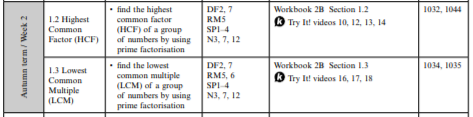 MON B 23 SEPT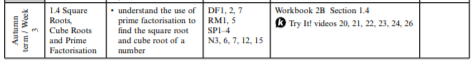 MON A 30 SEPT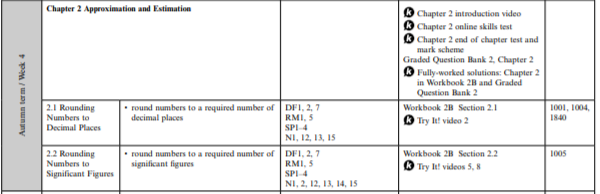 MON B 7 OCT  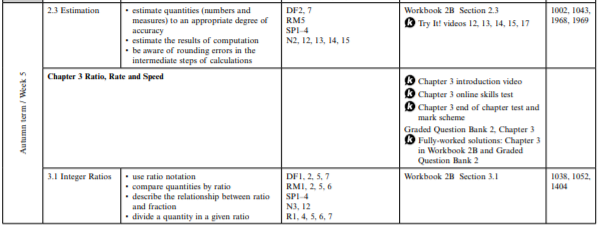    MON A 14 OCT 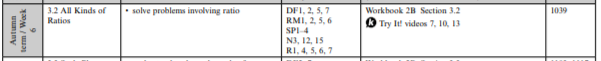 HALF TERM SAT 19 OCT – SUN 27 OCTMON B 28 OCT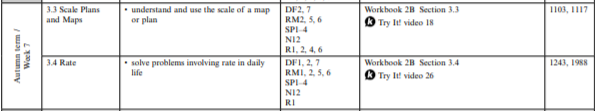 MON A 4 NOV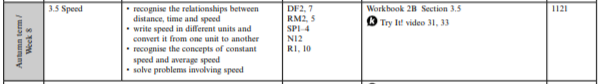 MON B 11 NOV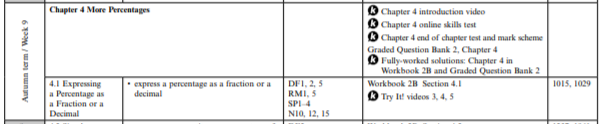 MON A 18 NOV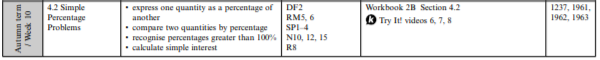 MON B 25 NOV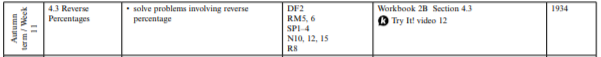 MON A 2 DEC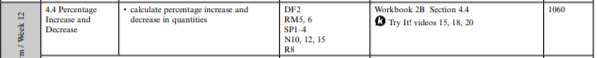 MON B 9 DEC  ASSESSMENT AND GO THROUGH THE TESTS/ START STEM ACTIVITYASSESSMENT 1:  EXTENSION SETS 1 AND 2                               MAIN SETS 3, 4 AND 5                              CONSOLIDATION SET 6MON B 16 DEC COMPLETE STEM ACTIVITYXMAS ACTIVITIESMON B 9 SEPTMON B 9 SEPTMON B 9 SEPT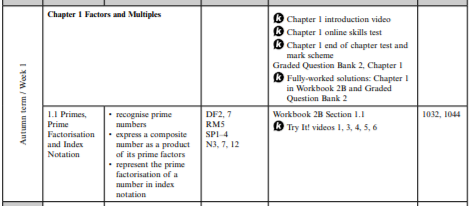 MON A 16 SEPT